n               Základní škola a Mateřská škola Sudkov, příspěvková organizace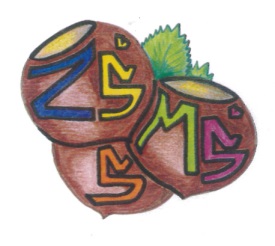 Sudkov 176, 788 21   IČ 709 90 930Telefon 583550116   e – mail : zssudkov@zssudkov.czwww.zssudkov.czVýsledky zápisudo MŠ Sudkov pro školní rok 2023/2024Vyvěšeno: 17. 5. 2023				Mgr. Eva Kupková						   	   ředitelka školyRegistrační čísloRozhodnutí1/2023přijat(a) k 1. 9. 20232/2023přijat(a) k 1. 9. 20233/2023přijat(a) k 1. 9. 20234/2023přijat(a) k 1. 10. 20235/2023přijat(a) k 1. 9. 20236/2023přijat(a) k 1. 9. 20237/2023nepřijat(a)8/2023přijat(a) k 1. 9. 20239/2023nepřijat(a)10/2023přijat(a) k 1. 9. 2023             11/2023	přijat(a) k 1. 9. 202312/2023přijat(a) k 1. 9. 202313/2023přijat(a) k 1. 2. 202414/2023přijat(a) k 1. 4. 202415/2023přijat(a) k 1. 1. 202416/2023nepřijat(a)17/2023přijat(a) k 1. 9. 2023